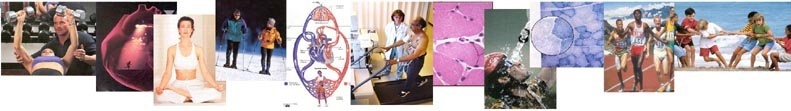 Journal of Exercise Physiologyonline      ISSN 1097-9751    
December 2015Volume 18 Number 6Barreto CB, Aguiar SS, Palmeira R, Coelho Junior HJ, Gargaglione EML, Oliveira JF, Pires FO, Asano RY. What is the Minimum Volume of Aerobic Physical Exercise Necessary to Elicit Postexercise Hypotension? JEPonline 2015;18(6):1-12.  Word  PDFSalisbury T, Baptista RR, Fei J, Susin F, Russomano T. Physiological Aspects of Walking in Simulated Hypogravity. JEPonline 2015;18(2):13-24. Word  PDFAraújo JP, Neto GR, Silva J, Silva HG, Neto EAPN, Marconio J, Torres VB, Poderoso R, Cirilo-Sousa MS. Does Water Aerobics with Blood Flow Restriction Change the Body Composition. JEPonline 2015;18(6):25-31. Word  PDFMullins NM. CrossFit: Remember What You Have Learned; Apply What You Know. JEPonline 2015;18(6):32-44. Word  PDFConde JHS, Costa PL, Souza GC, Dias YR, Santos FV, Osiecki R. Maximal Strength, Speed and Isokinetic Evaluation of Power in Youth Basketball Players. JEPonline 2015;18(6):45-51. Word  PDFSantos DS, Oliveira TE, Pereira CA, Evangelista AL, Danilo Sales Bocalini, Rica RL, Rhea MR, Simão R, Teixeira CV. Does a Calisthenics-Based Exercise Program Applied in School Improve Morphofunctional Parameters in Youth? JEPonline 2015;18(6):52-61.  Word  PDF Rosa HI, Pantoja FL, Rabelo AS, Costa HA, Silva-Filho AC, de Barros CLM, Puga GM, Pires FO, Mendes TT. Acute Hypotension Effect of a Single Bout of Anaerobic Exercise (30-Sec Wingate test). JEPonline 2015;18(6):62-69. Word  PDF Santi-Maria T, Gómez Campos R, Andruske CL, Gamero DH, Luarte-Rocha C, Arruda M, Tumi-Figuero E, Cossio-Bolaños M. Percentage of Body Fat of Young Soccer Players: Comparison of Proposed Regression Frequencies between Goalkeepers and Soccer Camp Players. JEPonline 2015;18(6):70-80. Word  PDFSilva LA, Scheffer DL, Alves A, Pereira LT, Moneretto DB, Tromm C, Streck EI, Silveira PCL, Pinho RA. Effect of Aerobic Training of Moderate and Low Volume on Electron Transport Chain Activity and Oxidative Stress Markers in Skeletal Muscle. JEPonline 2015;18(6):81-93. Word  PDFBacelar SNA, Almeida FJF, Sauaia BA, Novais TMG, Furtado AEA, Quintanilha LM, Pulcherio JOB, Filho JF, Gambassi BB Effects of Moderate Intensity Resistance Training on Bone Mineral Density and Muscle Strength of Elderly Women. JEPonline 2015;18(6):94-103. Word  PDFTongterm T, Suputtitada A, Lawsirirat C, Janwantanakul P Functional Fitness Test for Screening the Risk of Falls in the Elderly: Using Decision Tree Technique. JEPonline 2015;18(6):104-111. Word  PDFGambassi BB, Almeida FJF, Sauaia BA, Novais TMG, Furtado AEA, Chaves LFC, Rodrigues B, Silva, ARM, Melo LP, Mostarda CT. Resistance Training Contributes to Variability in Heart Rate and Quality of the Sleep in Elderly Women Without Comorbidities. JEPonline 2015;18(6):112-123. Word  PDFCopyright ©1998-2015 All Rights Reserved